Learning Objective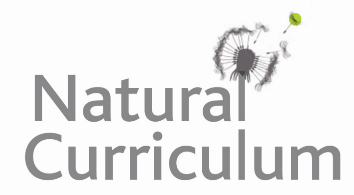 We are learning how to avoid repetition in our writing by using nouns and pronouns.Challenge 1Complete the following passage by using both nouns and pronouns to avoid repetition. All of the words that you need are in the list below.A _____________ has  a round, heart-shaped face that  is designed to ‘catch’  sound.  One ear is higher than the other so _____________ can pinpoint where a sound is coming from._______________  stay with the same partner for life. __________ raise young together in spring. As their _____________ are soft for flying silently, ___________ are not waterproof so it’s important this magnificent _______________ stays dry.  Challenge 2Edit these sentences by considering the use of nouns and pronouns to improve them.1) Barn owls are known for living in barns, but barn owls also live in tree hollows and nesting boxes.2) In spring, they are often seen flying and hunting as they catch prey to feed their young chicks.3) If you ever hear it, their call sounds like a scream or screech – they don’t hoot!4) Barn owls catch small mammals and barn owls can eat the small mammals whole!5) Barn owls have really soft feathers which help the barn owls to fly silently. This means they can’t hear them coming.Challenge 3Write an exciting, suspenseful paragraph about a barn owl hunting and catching a mouse or a vole. Make sure you use nouns and pronouns appropriately. Here are some great sentence starters that you might like to use:Gliding silently, …			             Dashing, scurrying, fleeing, …Nervously, …				             With gleaming sharp talons, …All of a sudden, …	                                   Although he tried, …With careful control, …		             Without warning, …Listening intently, …			             Clutching it tightly, …